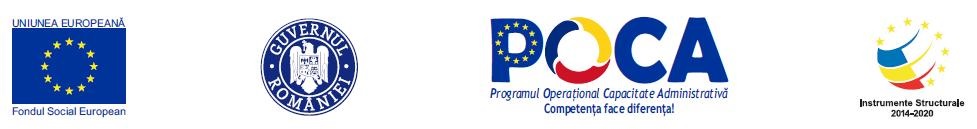 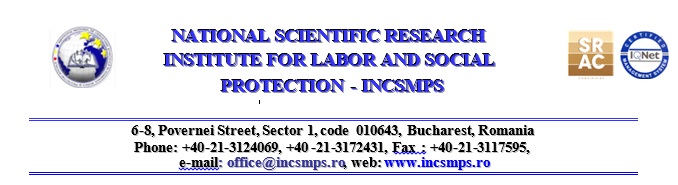 ANEXA NR.4 DECLARATIESubsemnatul………………………….……… cu domiciliul în …………………, str…………………………………………………………………………., având CNP…………………………………………………………, declar pe proprie răspundere ca nu am încălcat normele de etică și deontologie profesională în domeniul CDI care să mă facă incompatibil cu funcția …………………….., din cadrul Proiectului SIPOCA 27 pentru care candidez.Data									Semnătura,